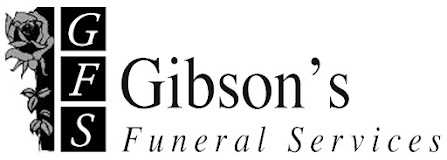 STANDARDISED PRICE LIST – Nov 2023All funeral directors are legally required to publish this Price List for a standardised set of products and services. This is to help you think through your options and make choices, and to let you compare prices between different funeral directors (because prices can vary).STANDARDISED PRICE LIST – Nov 2023All funeral directors are legally required to publish this Price List for a standardised set of products and services. This is to help you think through your options and make choices, and to let you compare prices between different funeral directors (because prices can vary).STANDARDISED PRICE LIST – Nov 2023All funeral directors are legally required to publish this Price List for a standardised set of products and services. This is to help you think through your options and make choices, and to let you compare prices between different funeral directors (because prices can vary).STANDARDISED PRICE LIST – Nov 2023All funeral directors are legally required to publish this Price List for a standardised set of products and services. This is to help you think through your options and make choices, and to let you compare prices between different funeral directors (because prices can vary).STANDARDISED PRICE LIST – Nov 2023All funeral directors are legally required to publish this Price List for a standardised set of products and services. This is to help you think through your options and make choices, and to let you compare prices between different funeral directors (because prices can vary).STANDARDISED PRICE LIST – Nov 2023All funeral directors are legally required to publish this Price List for a standardised set of products and services. This is to help you think through your options and make choices, and to let you compare prices between different funeral directors (because prices can vary).ATTENDED FUNERAL (funeral director’s charges only)ATTENDED FUNERAL (funeral director’s charges only)ATTENDED FUNERAL (funeral director’s charges only)£2430£2430£2430This is a funeral where family and friends have a ceremony, event or service for the deceased person at the same time as they attend their burial or cremation.This is a funeral where family and friends have a ceremony, event or service for the deceased person at the same time as they attend their burial or cremation.This is a funeral where family and friends have a ceremony, event or service for the deceased person at the same time as they attend their burial or cremation.This is a funeral where family and friends have a ceremony, event or service for the deceased person at the same time as they attend their burial or cremation.This is a funeral where family and friends have a ceremony, event or service for the deceased person at the same time as they attend their burial or cremation.Taking care of all necessary legal and administrative arrangements Taking care of all necessary legal and administrative arrangements Taking care of all necessary legal and administrative arrangements Taking care of all necessary legal and administrative arrangements Taking care of all necessary legal and administrative arrangements £640Collecting and transporting the deceased person from the place of death (normally within 15 miles of the funeral director’s premises) into the funeral director’s careCollecting and transporting the deceased person from the place of death (normally within 15 miles of the funeral director’s premises) into the funeral director’s careCollecting and transporting the deceased person from the place of death (normally within 15 miles of the funeral director’s premises) into the funeral director’s careCollecting and transporting the deceased person from the place of death (normally within 15 miles of the funeral director’s premises) into the funeral director’s careCollecting and transporting the deceased person from the place of death (normally within 15 miles of the funeral director’s premises) into the funeral director’s care£220 Care of the deceased person before the funeral in appropriate facilities. The deceased person will be kept at the funeral director’s branch premises – Bishop, Shildon + HowdenCare of the deceased person before the funeral in appropriate facilities. The deceased person will be kept at the funeral director’s branch premises – Bishop, Shildon + HowdenCare of the deceased person before the funeral in appropriate facilities. The deceased person will be kept at the funeral director’s branch premises – Bishop, Shildon + HowdenCare of the deceased person before the funeral in appropriate facilities. The deceased person will be kept at the funeral director’s branch premises – Bishop, Shildon + HowdenCare of the deceased person before the funeral in appropriate facilities. The deceased person will be kept at the funeral director’s branch premises – Bishop, Shildon + Howden300 Providing a suitable coffin – this will be made from Quality Veneer wood.Providing a suitable coffin – this will be made from Quality Veneer wood.Providing a suitable coffin – this will be made from Quality Veneer wood.Providing a suitable coffin – this will be made from Quality Veneer wood.Providing a suitable coffin – this will be made from Quality Veneer wood.445 Viewing of the deceased person for family and friends, by appointment with the funeral director (where viewing is requested by the customer) (out of hours charged £30 per visit)Viewing of the deceased person for family and friends, by appointment with the funeral director (where viewing is requested by the customer) (out of hours charged £30 per visit)Viewing of the deceased person for family and friends, by appointment with the funeral director (where viewing is requested by the customer) (out of hours charged £30 per visit)Viewing of the deceased person for family and friends, by appointment with the funeral director (where viewing is requested by the customer) (out of hours charged £30 per visit)Viewing of the deceased person for family and friends, by appointment with the funeral director (where viewing is requested by the customer) (out of hours charged £30 per visit)30 At a date and time you agree with the funeral director, taking the deceased person direct to the agreed cemetery or crematorium (normally within 20 miles of the funeral director’s premises) in a hearse or other appropriate vehicleAt a date and time you agree with the funeral director, taking the deceased person direct to the agreed cemetery or crematorium (normally within 20 miles of the funeral director’s premises) in a hearse or other appropriate vehicleAt a date and time you agree with the funeral director, taking the deceased person direct to the agreed cemetery or crematorium (normally within 20 miles of the funeral director’s premises) in a hearse or other appropriate vehicleAt a date and time you agree with the funeral director, taking the deceased person direct to the agreed cemetery or crematorium (normally within 20 miles of the funeral director’s premises) in a hearse or other appropriate vehicleAt a date and time you agree with the funeral director, taking the deceased person direct to the agreed cemetery or crematorium (normally within 20 miles of the funeral director’s premises) in a hearse or other appropriate vehicle795UNATTENDED FUNERALThis is a funeral where family and friends may choose to have a ceremony, event or service for the deceased person, but they do not attend the burial or cremation itself.UNATTENDED FUNERALThis is a funeral where family and friends may choose to have a ceremony, event or service for the deceased person, but they do not attend the burial or cremation itself.UNATTENDED FUNERALThis is a funeral where family and friends may choose to have a ceremony, event or service for the deceased person, but they do not attend the burial or cremation itself.UNATTENDED FUNERALThis is a funeral where family and friends may choose to have a ceremony, event or service for the deceased person, but they do not attend the burial or cremation itself.UNATTENDED FUNERALThis is a funeral where family and friends may choose to have a ceremony, event or service for the deceased person, but they do not attend the burial or cremation itself.Burial (funeral director’s charges only)Burial (funeral director’s charges only)Burial (funeral director’s charges only)£1107£1107£1107Cremation (funeral director’s charges plus the cremation fee) 2Cremation (funeral director’s charges plus the cremation fee) 2Cremation (funeral director’s charges plus the cremation fee) 2£1688 £1688 £1688 FEES YOU MUST PAYFEES YOU MUST PAYFEES YOU MUST PAYFEES YOU MUST PAYFEES YOU MUST PAYFor an Attended or Unattended burial funeral, the burial fee.
In this local area, the typical cost of the burial fee for local residents is:For a new grave, you will also need to pay for the plot; for an existing grave with a memorial in place, you may need to pay a removal/replacement fee. In addition, the cemetery may charge a number of other fees.For an Attended or Unattended burial funeral, the burial fee.
In this local area, the typical cost of the burial fee for local residents is:For a new grave, you will also need to pay for the plot; for an existing grave with a memorial in place, you may need to pay a removal/replacement fee. In addition, the cemetery may charge a number of other fees.For an Attended or Unattended burial funeral, the burial fee.
In this local area, the typical cost of the burial fee for local residents is:For a new grave, you will also need to pay for the plot; for an existing grave with a memorial in place, you may need to pay a removal/replacement fee. In addition, the cemetery may charge a number of other fees.For an Attended or Unattended burial funeral, the burial fee.
In this local area, the typical cost of the burial fee for local residents is:For a new grave, you will also need to pay for the plot; for an existing grave with a memorial in place, you may need to pay a removal/replacement fee. In addition, the cemetery may charge a number of other fees.£350-780£350-780For an Attended cremation funeral, the cremation fee.In this local area, the typical cost of a cremation for local residents is: £956For an Attended cremation funeral, the cremation fee.In this local area, the typical cost of a cremation for local residents is: £956For an Attended cremation funeral, the cremation fee.In this local area, the typical cost of a cremation for local residents is: £956For an Attended cremation funeral, the cremation fee.In this local area, the typical cost of a cremation for local residents is: £956Please discuss any specific religious, belief-based and/or cultural requirements that you have with the funeral director.Please discuss any specific religious, belief-based and/or cultural requirements that you have with the funeral director.Please discuss any specific religious, belief-based and/or cultural requirements that you have with the funeral director.Please discuss any specific religious, belief-based and/or cultural requirements that you have with the funeral director.Please discuss any specific religious, belief-based and/or cultural requirements that you have with the funeral director.Please discuss any specific religious, belief-based and/or cultural requirements that you have with the funeral director.ADDITIONAL FUNERAL DIRECTOR PRODUCTS AND SERVICESThis funeral director may be able to supply a range of optional, additional products and services, or to arrange (on your behalf) for a third party to supply them. Examples include:ADDITIONAL FUNERAL DIRECTOR PRODUCTS AND SERVICESThis funeral director may be able to supply a range of optional, additional products and services, or to arrange (on your behalf) for a third party to supply them. Examples include:ADDITIONAL FUNERAL DIRECTOR PRODUCTS AND SERVICESThis funeral director may be able to supply a range of optional, additional products and services, or to arrange (on your behalf) for a third party to supply them. Examples include:ADDITIONAL FUNERAL DIRECTOR PRODUCTS AND SERVICESThis funeral director may be able to supply a range of optional, additional products and services, or to arrange (on your behalf) for a third party to supply them. Examples include:ADDITIONAL FUNERAL DIRECTOR PRODUCTS AND SERVICESThis funeral director may be able to supply a range of optional, additional products and services, or to arrange (on your behalf) for a third party to supply them. Examples include:ADDITIONAL FUNERAL DIRECTOR PRODUCTS AND SERVICESThis funeral director may be able to supply a range of optional, additional products and services, or to arrange (on your behalf) for a third party to supply them. Examples include:Additional mileage (price per mile)Additional mileage (price per mile)£1.50£1.50£1.50£1.50Additional transfers of the deceased person’s body (e.g. to their home, to a place of worship etc.) (price per transfer – working hours)Additional transfers of the deceased person’s body (e.g. to their home, to a place of worship etc.) (price per transfer – working hours)£175-285£175-285£175-285£175-285Collection and delivery of ashesCollection and delivery of ashes£40£40£40£40EmbalmingEmbalming£120 £120 £120 £120 Funeral officiant (e.g. celebrant, minister of religion etc.)[Prices on request] [Prices on request] [Prices on request] [Prices on request] [Prices on request] Services supplied outside of normal office hours[Prices on request] [Prices on request] [Prices on request] [Prices on request] [Prices on request] The funeral director can give you a full list of what they can supply. They are likely to charge for these additional products and services, so you may choose to take care of some arrangements without their involvement, or you can use a different supplier.The funeral director can give you a full list of what they can supply. They are likely to charge for these additional products and services, so you may choose to take care of some arrangements without their involvement, or you can use a different supplier.The funeral director can give you a full list of what they can supply. They are likely to charge for these additional products and services, so you may choose to take care of some arrangements without their involvement, or you can use a different supplier.The funeral director can give you a full list of what they can supply. They are likely to charge for these additional products and services, so you may choose to take care of some arrangements without their involvement, or you can use a different supplier.The funeral director can give you a full list of what they can supply. They are likely to charge for these additional products and services, so you may choose to take care of some arrangements without their involvement, or you can use a different supplier.The funeral director can give you a full list of what they can supply. They are likely to charge for these additional products and services, so you may choose to take care of some arrangements without their involvement, or you can use a different supplier.